(*) Estas fechas son fijas en el proceso de contratación BANCO CENTRAL DE BOLIVIA__________________________________________________________________________________________________APOYO NACIONAL A LA PRODUCCIÓN Y EMPLEOCÓDIGO BCB:  ANPE C Nº  032/2013 – 1CCONVOCATORIASe convoca a la presentación de cotizaciones para el siguiente proceso:CONVOCATORIASe convoca a la presentación de cotizaciones para el siguiente proceso:CONVOCATORIASe convoca a la presentación de cotizaciones para el siguiente proceso:CONVOCATORIASe convoca a la presentación de cotizaciones para el siguiente proceso:CONVOCATORIASe convoca a la presentación de cotizaciones para el siguiente proceso:CONVOCATORIASe convoca a la presentación de cotizaciones para el siguiente proceso:CONVOCATORIASe convoca a la presentación de cotizaciones para el siguiente proceso:CONVOCATORIASe convoca a la presentación de cotizaciones para el siguiente proceso:CONVOCATORIASe convoca a la presentación de cotizaciones para el siguiente proceso:CONVOCATORIASe convoca a la presentación de cotizaciones para el siguiente proceso:CONVOCATORIASe convoca a la presentación de cotizaciones para el siguiente proceso:CONVOCATORIASe convoca a la presentación de cotizaciones para el siguiente proceso:CONVOCATORIASe convoca a la presentación de cotizaciones para el siguiente proceso:CONVOCATORIASe convoca a la presentación de cotizaciones para el siguiente proceso:CONVOCATORIASe convoca a la presentación de cotizaciones para el siguiente proceso:CONVOCATORIASe convoca a la presentación de cotizaciones para el siguiente proceso:CONVOCATORIASe convoca a la presentación de cotizaciones para el siguiente proceso:CONVOCATORIASe convoca a la presentación de cotizaciones para el siguiente proceso:CONVOCATORIASe convoca a la presentación de cotizaciones para el siguiente proceso:CONVOCATORIASe convoca a la presentación de cotizaciones para el siguiente proceso:CONVOCATORIASe convoca a la presentación de cotizaciones para el siguiente proceso:CONVOCATORIASe convoca a la presentación de cotizaciones para el siguiente proceso:CONVOCATORIASe convoca a la presentación de cotizaciones para el siguiente proceso:CONVOCATORIASe convoca a la presentación de cotizaciones para el siguiente proceso:CONVOCATORIASe convoca a la presentación de cotizaciones para el siguiente proceso:CONVOCATORIASe convoca a la presentación de cotizaciones para el siguiente proceso:CONVOCATORIASe convoca a la presentación de cotizaciones para el siguiente proceso:CONVOCATORIASe convoca a la presentación de cotizaciones para el siguiente proceso:CONVOCATORIASe convoca a la presentación de cotizaciones para el siguiente proceso:CONVOCATORIASe convoca a la presentación de cotizaciones para el siguiente proceso:CONVOCATORIASe convoca a la presentación de cotizaciones para el siguiente proceso:CONVOCATORIASe convoca a la presentación de cotizaciones para el siguiente proceso:CONVOCATORIASe convoca a la presentación de cotizaciones para el siguiente proceso:CONVOCATORIASe convoca a la presentación de cotizaciones para el siguiente proceso:CONVOCATORIASe convoca a la presentación de cotizaciones para el siguiente proceso:CONVOCATORIASe convoca a la presentación de cotizaciones para el siguiente proceso:CONVOCATORIASe convoca a la presentación de cotizaciones para el siguiente proceso:CONVOCATORIASe convoca a la presentación de cotizaciones para el siguiente proceso:CONVOCATORIASe convoca a la presentación de cotizaciones para el siguiente proceso:CONVOCATORIASe convoca a la presentación de cotizaciones para el siguiente proceso:CONVOCATORIASe convoca a la presentación de cotizaciones para el siguiente proceso:CONVOCATORIASe convoca a la presentación de cotizaciones para el siguiente proceso:CONVOCATORIASe convoca a la presentación de cotizaciones para el siguiente proceso:CONVOCATORIASe convoca a la presentación de cotizaciones para el siguiente proceso:CONVOCATORIASe convoca a la presentación de cotizaciones para el siguiente proceso:CONVOCATORIASe convoca a la presentación de cotizaciones para el siguiente proceso:CONVOCATORIASe convoca a la presentación de cotizaciones para el siguiente proceso:CONVOCATORIASe convoca a la presentación de cotizaciones para el siguiente proceso:CONVOCATORIASe convoca a la presentación de cotizaciones para el siguiente proceso:CONVOCATORIASe convoca a la presentación de cotizaciones para el siguiente proceso:CONVOCATORIASe convoca a la presentación de cotizaciones para el siguiente proceso:CONVOCATORIASe convoca a la presentación de cotizaciones para el siguiente proceso:CONVOCATORIASe convoca a la presentación de cotizaciones para el siguiente proceso:CONVOCATORIASe convoca a la presentación de cotizaciones para el siguiente proceso:Entidad convocanteEntidad convocanteEntidad convocante:Banco Central de BoliviaBanco Central de BoliviaBanco Central de BoliviaBanco Central de BoliviaBanco Central de BoliviaBanco Central de BoliviaBanco Central de BoliviaBanco Central de BoliviaBanco Central de BoliviaBanco Central de BoliviaBanco Central de BoliviaBanco Central de BoliviaBanco Central de BoliviaBanco Central de BoliviaBanco Central de BoliviaBanco Central de BoliviaBanco Central de BoliviaBanco Central de BoliviaBanco Central de BoliviaBanco Central de BoliviaBanco Central de BoliviaBanco Central de BoliviaBanco Central de BoliviaBanco Central de BoliviaBanco Central de BoliviaBanco Central de BoliviaBanco Central de BoliviaBanco Central de BoliviaBanco Central de BoliviaBanco Central de BoliviaBanco Central de BoliviaBanco Central de BoliviaBanco Central de BoliviaBanco Central de BoliviaBanco Central de BoliviaBanco Central de BoliviaBanco Central de BoliviaBanco Central de BoliviaBanco Central de BoliviaBanco Central de BoliviaBanco Central de BoliviaBanco Central de BoliviaBanco Central de BoliviaBanco Central de BoliviaBanco Central de BoliviaBanco Central de BoliviaModalidad de ContrataciónModalidad de ContrataciónModalidad de Contratación:Apoyo Nacional a la Producción y EmpleoApoyo Nacional a la Producción y EmpleoApoyo Nacional a la Producción y EmpleoApoyo Nacional a la Producción y EmpleoApoyo Nacional a la Producción y EmpleoApoyo Nacional a la Producción y EmpleoApoyo Nacional a la Producción y EmpleoApoyo Nacional a la Producción y EmpleoApoyo Nacional a la Producción y EmpleoApoyo Nacional a la Producción y EmpleoApoyo Nacional a la Producción y EmpleoApoyo Nacional a la Producción y EmpleoApoyo Nacional a la Producción y EmpleoApoyo Nacional a la Producción y EmpleoApoyo Nacional a la Producción y EmpleoApoyo Nacional a la Producción y EmpleoApoyo Nacional a la Producción y EmpleoApoyo Nacional a la Producción y EmpleoApoyo Nacional a la Producción y EmpleoApoyo Nacional a la Producción y EmpleoApoyo Nacional a la Producción y EmpleoApoyo Nacional a la Producción y EmpleoApoyo Nacional a la Producción y EmpleoApoyo Nacional a la Producción y EmpleoApoyo Nacional a la Producción y EmpleoApoyo Nacional a la Producción y EmpleoApoyo Nacional a la Producción y EmpleoApoyo Nacional a la Producción y EmpleoApoyo Nacional a la Producción y EmpleoApoyo Nacional a la Producción y EmpleoApoyo Nacional a la Producción y EmpleoApoyo Nacional a la Producción y EmpleoApoyo Nacional a la Producción y EmpleoApoyo Nacional a la Producción y EmpleoApoyo Nacional a la Producción y EmpleoApoyo Nacional a la Producción y EmpleoApoyo Nacional a la Producción y EmpleoApoyo Nacional a la Producción y EmpleoApoyo Nacional a la Producción y EmpleoApoyo Nacional a la Producción y EmpleoApoyo Nacional a la Producción y EmpleoApoyo Nacional a la Producción y EmpleoApoyo Nacional a la Producción y EmpleoApoyo Nacional a la Producción y EmpleoApoyo Nacional a la Producción y EmpleoApoyo Nacional a la Producción y EmpleoCUCECUCECUCE:111113-09511111--0000000-38833332222208-1-1111Código interno que la entidad utiliza para Identificar al procesoCódigo interno que la entidad utiliza para Identificar al procesoCódigo interno que la entidad utiliza para Identificar al proceso:ANPE-C Nº 032/2013-1CANPE-C Nº 032/2013-1CANPE-C Nº 032/2013-1CANPE-C Nº 032/2013-1CANPE-C Nº 032/2013-1CANPE-C Nº 032/2013-1CANPE-C Nº 032/2013-1CANPE-C Nº 032/2013-1CANPE-C Nº 032/2013-1CANPE-C Nº 032/2013-1CANPE-C Nº 032/2013-1CANPE-C Nº 032/2013-1CANPE-C Nº 032/2013-1CANPE-C Nº 032/2013-1CANPE-C Nº 032/2013-1CANPE-C Nº 032/2013-1CANPE-C Nº 032/2013-1CANPE-C Nº 032/2013-1CANPE-C Nº 032/2013-1CANPE-C Nº 032/2013-1CANPE-C Nº 032/2013-1CANPE-C Nº 032/2013-1CANPE-C Nº 032/2013-1CANPE-C Nº 032/2013-1CANPE-C Nº 032/2013-1CANPE-C Nº 032/2013-1CANPE-C Nº 032/2013-1CANPE-C Nº 032/2013-1CANPE-C Nº 032/2013-1CANPE-C Nº 032/2013-1CANPE-C Nº 032/2013-1CANPE-C Nº 032/2013-1CANPE-C Nº 032/2013-1CANPE-C Nº 032/2013-1CANPE-C Nº 032/2013-1CANPE-C Nº 032/2013-1CANPE-C Nº 032/2013-1CANPE-C Nº 032/2013-1CANPE-C Nº 032/2013-1CANPE-C Nº 032/2013-1CANPE-C Nº 032/2013-1CANPE-C Nº 032/2013-1CANPE-C Nº 032/2013-1CANPE-C Nº 032/2013-1CANPE-C Nº 032/2013-1CANPE-C Nº 032/2013-1CObjeto de la contrataciónObjeto de la contrataciónObjeto de la contratación:ADQUISICIÓN DE PROYECTORES MULTIMEDIA Y PANTALLAS DE PROYECCIÓNADQUISICIÓN DE PROYECTORES MULTIMEDIA Y PANTALLAS DE PROYECCIÓNADQUISICIÓN DE PROYECTORES MULTIMEDIA Y PANTALLAS DE PROYECCIÓNADQUISICIÓN DE PROYECTORES MULTIMEDIA Y PANTALLAS DE PROYECCIÓNADQUISICIÓN DE PROYECTORES MULTIMEDIA Y PANTALLAS DE PROYECCIÓNADQUISICIÓN DE PROYECTORES MULTIMEDIA Y PANTALLAS DE PROYECCIÓNADQUISICIÓN DE PROYECTORES MULTIMEDIA Y PANTALLAS DE PROYECCIÓNADQUISICIÓN DE PROYECTORES MULTIMEDIA Y PANTALLAS DE PROYECCIÓNADQUISICIÓN DE PROYECTORES MULTIMEDIA Y PANTALLAS DE PROYECCIÓNADQUISICIÓN DE PROYECTORES MULTIMEDIA Y PANTALLAS DE PROYECCIÓNADQUISICIÓN DE PROYECTORES MULTIMEDIA Y PANTALLAS DE PROYECCIÓNADQUISICIÓN DE PROYECTORES MULTIMEDIA Y PANTALLAS DE PROYECCIÓNADQUISICIÓN DE PROYECTORES MULTIMEDIA Y PANTALLAS DE PROYECCIÓNADQUISICIÓN DE PROYECTORES MULTIMEDIA Y PANTALLAS DE PROYECCIÓNADQUISICIÓN DE PROYECTORES MULTIMEDIA Y PANTALLAS DE PROYECCIÓNADQUISICIÓN DE PROYECTORES MULTIMEDIA Y PANTALLAS DE PROYECCIÓNADQUISICIÓN DE PROYECTORES MULTIMEDIA Y PANTALLAS DE PROYECCIÓNADQUISICIÓN DE PROYECTORES MULTIMEDIA Y PANTALLAS DE PROYECCIÓNADQUISICIÓN DE PROYECTORES MULTIMEDIA Y PANTALLAS DE PROYECCIÓNADQUISICIÓN DE PROYECTORES MULTIMEDIA Y PANTALLAS DE PROYECCIÓNADQUISICIÓN DE PROYECTORES MULTIMEDIA Y PANTALLAS DE PROYECCIÓNADQUISICIÓN DE PROYECTORES MULTIMEDIA Y PANTALLAS DE PROYECCIÓNADQUISICIÓN DE PROYECTORES MULTIMEDIA Y PANTALLAS DE PROYECCIÓNADQUISICIÓN DE PROYECTORES MULTIMEDIA Y PANTALLAS DE PROYECCIÓNADQUISICIÓN DE PROYECTORES MULTIMEDIA Y PANTALLAS DE PROYECCIÓNADQUISICIÓN DE PROYECTORES MULTIMEDIA Y PANTALLAS DE PROYECCIÓNADQUISICIÓN DE PROYECTORES MULTIMEDIA Y PANTALLAS DE PROYECCIÓNADQUISICIÓN DE PROYECTORES MULTIMEDIA Y PANTALLAS DE PROYECCIÓNADQUISICIÓN DE PROYECTORES MULTIMEDIA Y PANTALLAS DE PROYECCIÓNADQUISICIÓN DE PROYECTORES MULTIMEDIA Y PANTALLAS DE PROYECCIÓNADQUISICIÓN DE PROYECTORES MULTIMEDIA Y PANTALLAS DE PROYECCIÓNADQUISICIÓN DE PROYECTORES MULTIMEDIA Y PANTALLAS DE PROYECCIÓNADQUISICIÓN DE PROYECTORES MULTIMEDIA Y PANTALLAS DE PROYECCIÓNADQUISICIÓN DE PROYECTORES MULTIMEDIA Y PANTALLAS DE PROYECCIÓNADQUISICIÓN DE PROYECTORES MULTIMEDIA Y PANTALLAS DE PROYECCIÓNADQUISICIÓN DE PROYECTORES MULTIMEDIA Y PANTALLAS DE PROYECCIÓNADQUISICIÓN DE PROYECTORES MULTIMEDIA Y PANTALLAS DE PROYECCIÓNADQUISICIÓN DE PROYECTORES MULTIMEDIA Y PANTALLAS DE PROYECCIÓNADQUISICIÓN DE PROYECTORES MULTIMEDIA Y PANTALLAS DE PROYECCIÓNADQUISICIÓN DE PROYECTORES MULTIMEDIA Y PANTALLAS DE PROYECCIÓNADQUISICIÓN DE PROYECTORES MULTIMEDIA Y PANTALLAS DE PROYECCIÓNADQUISICIÓN DE PROYECTORES MULTIMEDIA Y PANTALLAS DE PROYECCIÓNADQUISICIÓN DE PROYECTORES MULTIMEDIA Y PANTALLAS DE PROYECCIÓNADQUISICIÓN DE PROYECTORES MULTIMEDIA Y PANTALLAS DE PROYECCIÓNADQUISICIÓN DE PROYECTORES MULTIMEDIA Y PANTALLAS DE PROYECCIÓNADQUISICIÓN DE PROYECTORES MULTIMEDIA Y PANTALLAS DE PROYECCIÓNMétodo de Selección y AdjudicaciónMétodo de Selección y AdjudicaciónMétodo de Selección y Adjudicación:a) Calidad, Propuesta Técnica y Costoa) Calidad, Propuesta Técnica y Costoa) Calidad, Propuesta Técnica y Costoa) Calidad, Propuesta Técnica y Costoa) Calidad, Propuesta Técnica y Costoa) Calidad, Propuesta Técnica y Costoa) Calidad, Propuesta Técnica y Costoa) Calidad, Propuesta Técnica y Costoa) Calidad, Propuesta Técnica y Costoa) Calidad, Propuesta Técnica y Costoa) Calidad, Propuesta Técnica y Costoa) Calidad, Propuesta Técnica y Costoa) Calidad, Propuesta Técnica y Costoa) Calidad, Propuesta Técnica y Costoa) Calidad, Propuesta Técnica y Costoa) Calidad, Propuesta Técnica y Costoa) Calidad, Propuesta Técnica y Costoa) Calidad, Propuesta Técnica y Costoa) Calidad, Propuesta Técnica y Costoa) Calidad, Propuesta Técnica y Costob) Calidadb) Calidadb) Calidadb) Calidadb) Calidadb) Calidadb) Calidadc) Presupuesto  Fijoc) Presupuesto  Fijoc) Presupuesto  Fijoc) Presupuesto  Fijoc) Presupuesto  Fijoc) Presupuesto  Fijoc) Presupuesto  Fijoc) Presupuesto  Fijoc) Presupuesto  Fijoc) Presupuesto  Fijoc) Presupuesto  Fijoc) Presupuesto  Fijoc) Presupuesto  FijoMétodo de Selección y AdjudicaciónMétodo de Selección y AdjudicaciónMétodo de Selección y Adjudicación:Método de Selección y AdjudicaciónMétodo de Selección y AdjudicaciónMétodo de Selección y Adjudicación:d) Menor Costod) Menor Costod) Menor Costod) Menor Costod) Menor Costod) Menor Costod) Menor Costod) Menor Costod) Menor Costod) Menor Costod) Menor Costod) Menor Costod) Menor Costod) Menor Costod) Menor Costod) Menor Costod) Menor CostoXXe) Precio Evaluado Más Bajoe) Precio Evaluado Más Bajoe) Precio Evaluado Más Bajoe) Precio Evaluado Más Bajoe) Precio Evaluado Más Bajoe) Precio Evaluado Más Bajoe) Precio Evaluado Más Bajoe) Precio Evaluado Más Bajoe) Precio Evaluado Más Bajoe) Precio Evaluado Más Bajoe) Precio Evaluado Más Bajoe) Precio Evaluado Más Bajoe) Precio Evaluado Más Bajoe) Precio Evaluado Más Bajoe) Precio Evaluado Más Bajoe) Precio Evaluado Más Bajoe) Precio Evaluado Más Bajoe) Precio Evaluado Más Bajoe) Precio Evaluado Más Bajoe) Precio Evaluado Más Bajoe) Precio Evaluado Más Bajoe) Precio Evaluado Más Bajoe) Precio Evaluado Más Bajoe) Precio Evaluado Más BajoForma de AdjudicaciónForma de AdjudicaciónForma de Adjudicación:Por ÍtemPor ÍtemPor ÍtemPor ÍtemPor ÍtemPor ÍtemPor ÍtemPor ÍtemPor ÍtemPor ÍtemPor ÍtemPor ÍtemPor ÍtemPor ÍtemPor ÍtemPor ÍtemPor ÍtemPor ÍtemPor ÍtemPor ÍtemPor ÍtemPor ÍtemPor ÍtemPor ÍtemPor ÍtemPor ÍtemPor ÍtemPor ÍtemPor ÍtemPor ÍtemPor ÍtemPor ÍtemPor ÍtemPor ÍtemPor ÍtemPor ÍtemPor ÍtemPor ÍtemPor ÍtemPor ÍtemPor ÍtemPor ÍtemPor ÍtemPor ÍtemPor ÍtemPor ÍtemPrecio ReferencialPrecio ReferencialPrecio Referencial:Ítem 1: Bs63.000,00Ítem 2: Bs19.000,00Ítem 1: Bs63.000,00Ítem 2: Bs19.000,00Ítem 1: Bs63.000,00Ítem 2: Bs19.000,00Ítem 1: Bs63.000,00Ítem 2: Bs19.000,00Ítem 1: Bs63.000,00Ítem 2: Bs19.000,00Ítem 1: Bs63.000,00Ítem 2: Bs19.000,00Ítem 1: Bs63.000,00Ítem 2: Bs19.000,00Ítem 1: Bs63.000,00Ítem 2: Bs19.000,00Ítem 1: Bs63.000,00Ítem 2: Bs19.000,00Ítem 1: Bs63.000,00Ítem 2: Bs19.000,00Ítem 1: Bs63.000,00Ítem 2: Bs19.000,00Ítem 1: Bs63.000,00Ítem 2: Bs19.000,00Ítem 1: Bs63.000,00Ítem 2: Bs19.000,00Ítem 1: Bs63.000,00Ítem 2: Bs19.000,00Ítem 1: Bs63.000,00Ítem 2: Bs19.000,00Ítem 1: Bs63.000,00Ítem 2: Bs19.000,00Ítem 1: Bs63.000,00Ítem 2: Bs19.000,00Ítem 1: Bs63.000,00Ítem 2: Bs19.000,00Ítem 1: Bs63.000,00Ítem 2: Bs19.000,00Ítem 1: Bs63.000,00Ítem 2: Bs19.000,00Ítem 1: Bs63.000,00Ítem 2: Bs19.000,00Ítem 1: Bs63.000,00Ítem 2: Bs19.000,00Ítem 1: Bs63.000,00Ítem 2: Bs19.000,00Ítem 1: Bs63.000,00Ítem 2: Bs19.000,00Ítem 1: Bs63.000,00Ítem 2: Bs19.000,00Ítem 1: Bs63.000,00Ítem 2: Bs19.000,00Ítem 1: Bs63.000,00Ítem 2: Bs19.000,00Ítem 1: Bs63.000,00Ítem 2: Bs19.000,00Ítem 1: Bs63.000,00Ítem 2: Bs19.000,00Ítem 1: Bs63.000,00Ítem 2: Bs19.000,00Ítem 1: Bs63.000,00Ítem 2: Bs19.000,00Ítem 1: Bs63.000,00Ítem 2: Bs19.000,00Ítem 1: Bs63.000,00Ítem 2: Bs19.000,00Ítem 1: Bs63.000,00Ítem 2: Bs19.000,00Ítem 1: Bs63.000,00Ítem 2: Bs19.000,00Ítem 1: Bs63.000,00Ítem 2: Bs19.000,00Ítem 1: Bs63.000,00Ítem 2: Bs19.000,00Ítem 1: Bs63.000,00Ítem 2: Bs19.000,00Ítem 1: Bs63.000,00Ítem 2: Bs19.000,00Ítem 1: Bs63.000,00Ítem 2: Bs19.000,00Ítem 1: Bs63.000,00Ítem 2: Bs19.000,00Ítem 1: Bs63.000,00Ítem 2: Bs19.000,00Ítem 1: Bs63.000,00Ítem 2: Bs19.000,00Ítem 1: Bs63.000,00Ítem 2: Bs19.000,00Ítem 1: Bs63.000,00Ítem 2: Bs19.000,00Ítem 1: Bs63.000,00Ítem 2: Bs19.000,00Garantía de Cumplimento de Contrato Garantía de Cumplimento de Contrato Por la naturaleza de la compra no se requiere esta garantía.Por la naturaleza de la compra no se requiere esta garantía.Por la naturaleza de la compra no se requiere esta garantía.Por la naturaleza de la compra no se requiere esta garantía.Por la naturaleza de la compra no se requiere esta garantía.Por la naturaleza de la compra no se requiere esta garantía.Por la naturaleza de la compra no se requiere esta garantía.Por la naturaleza de la compra no se requiere esta garantía.Por la naturaleza de la compra no se requiere esta garantía.Por la naturaleza de la compra no se requiere esta garantía.Por la naturaleza de la compra no se requiere esta garantía.Por la naturaleza de la compra no se requiere esta garantía.Por la naturaleza de la compra no se requiere esta garantía.Por la naturaleza de la compra no se requiere esta garantía.Por la naturaleza de la compra no se requiere esta garantía.Por la naturaleza de la compra no se requiere esta garantía.Por la naturaleza de la compra no se requiere esta garantía.Por la naturaleza de la compra no se requiere esta garantía.Por la naturaleza de la compra no se requiere esta garantía.Por la naturaleza de la compra no se requiere esta garantía.Por la naturaleza de la compra no se requiere esta garantía.Por la naturaleza de la compra no se requiere esta garantía.Por la naturaleza de la compra no se requiere esta garantía.Por la naturaleza de la compra no se requiere esta garantía.Por la naturaleza de la compra no se requiere esta garantía.Por la naturaleza de la compra no se requiere esta garantía.Por la naturaleza de la compra no se requiere esta garantía.Por la naturaleza de la compra no se requiere esta garantía.Por la naturaleza de la compra no se requiere esta garantía.Por la naturaleza de la compra no se requiere esta garantía.Por la naturaleza de la compra no se requiere esta garantía.Por la naturaleza de la compra no se requiere esta garantía.Por la naturaleza de la compra no se requiere esta garantía.Por la naturaleza de la compra no se requiere esta garantía.Por la naturaleza de la compra no se requiere esta garantía.Por la naturaleza de la compra no se requiere esta garantía.Por la naturaleza de la compra no se requiere esta garantía.Por la naturaleza de la compra no se requiere esta garantía.Por la naturaleza de la compra no se requiere esta garantía.Por la naturaleza de la compra no se requiere esta garantía.Por la naturaleza de la compra no se requiere esta garantía.Por la naturaleza de la compra no se requiere esta garantía.Por la naturaleza de la compra no se requiere esta garantía.Por la naturaleza de la compra no se requiere esta garantía.Por la naturaleza de la compra no se requiere esta garantía.La contratación se formalizará  medianteLa contratación se formalizará  medianteLa contratación se formalizará  mediante:Orden de CompraOrden de CompraOrden de CompraOrden de CompraOrden de CompraOrden de CompraOrden de CompraOrden de CompraOrden de CompraOrden de CompraOrden de CompraOrden de CompraOrden de CompraOrden de CompraOrden de CompraOrden de CompraOrden de CompraOrden de CompraOrden de CompraOrden de CompraOrden de CompraOrden de CompraOrden de CompraOrden de CompraOrden de CompraOrden de CompraOrden de CompraOrden de CompraOrden de CompraOrden de CompraOrden de CompraOrden de CompraOrden de CompraOrden de CompraOrden de CompraOrden de CompraOrden de CompraOrden de CompraOrden de CompraOrden de CompraOrden de CompraOrden de CompraOrden de CompraOrden de CompraOrden de CompraOrden de CompraOrganismo FinanciadorOrganismo FinanciadorOrganismo Financiador:Nombre del Organismo FinanciadorNombre del Organismo FinanciadorNombre del Organismo FinanciadorNombre del Organismo FinanciadorNombre del Organismo FinanciadorNombre del Organismo FinanciadorNombre del Organismo FinanciadorNombre del Organismo FinanciadorNombre del Organismo FinanciadorNombre del Organismo FinanciadorNombre del Organismo FinanciadorNombre del Organismo FinanciadorNombre del Organismo FinanciadorNombre del Organismo FinanciadorNombre del Organismo FinanciadorNombre del Organismo FinanciadorNombre del Organismo FinanciadorNombre del Organismo FinanciadorNombre del Organismo FinanciadorNombre del Organismo FinanciadorNombre del Organismo FinanciadorNombre del Organismo FinanciadorNombre del Organismo FinanciadorNombre del Organismo FinanciadorNombre del Organismo Financiador% de Financiamiento% de Financiamiento% de Financiamiento% de Financiamiento% de Financiamiento% de Financiamiento% de Financiamiento% de Financiamiento% de Financiamiento% de Financiamiento% de Financiamiento% de Financiamiento% de Financiamiento% de Financiamiento% de Financiamiento% de Financiamiento% de Financiamiento% de Financiamiento% de Financiamiento% de FinanciamientoRecursos Propios del BCBRecursos Propios del BCBRecursos Propios del BCBRecursos Propios del BCBRecursos Propios del BCBRecursos Propios del BCBRecursos Propios del BCBRecursos Propios del BCBRecursos Propios del BCBRecursos Propios del BCBRecursos Propios del BCBRecursos Propios del BCBRecursos Propios del BCBRecursos Propios del BCBRecursos Propios del BCBRecursos Propios del BCBRecursos Propios del BCBRecursos Propios del BCBRecursos Propios del BCBRecursos Propios del BCBRecursos Propios del BCBRecursos Propios del BCBRecursos Propios del BCBRecursos Propios del BCBRecursos Propios del BCB100100100100100100100100100100100100100100100100100100100100Plazo previsto para la entrega de bienes  Plazo previsto para la entrega de bienes  Plazo previsto para la entrega de bienes  :El plazo de entrega (Provisional), quince (15) días calendario a partir de la recepción de la Orden de CompraEl plazo de entrega (Provisional), quince (15) días calendario a partir de la recepción de la Orden de CompraEl plazo de entrega (Provisional), quince (15) días calendario a partir de la recepción de la Orden de CompraEl plazo de entrega (Provisional), quince (15) días calendario a partir de la recepción de la Orden de CompraEl plazo de entrega (Provisional), quince (15) días calendario a partir de la recepción de la Orden de CompraEl plazo de entrega (Provisional), quince (15) días calendario a partir de la recepción de la Orden de CompraEl plazo de entrega (Provisional), quince (15) días calendario a partir de la recepción de la Orden de CompraEl plazo de entrega (Provisional), quince (15) días calendario a partir de la recepción de la Orden de CompraEl plazo de entrega (Provisional), quince (15) días calendario a partir de la recepción de la Orden de CompraEl plazo de entrega (Provisional), quince (15) días calendario a partir de la recepción de la Orden de CompraEl plazo de entrega (Provisional), quince (15) días calendario a partir de la recepción de la Orden de CompraEl plazo de entrega (Provisional), quince (15) días calendario a partir de la recepción de la Orden de CompraEl plazo de entrega (Provisional), quince (15) días calendario a partir de la recepción de la Orden de CompraEl plazo de entrega (Provisional), quince (15) días calendario a partir de la recepción de la Orden de CompraEl plazo de entrega (Provisional), quince (15) días calendario a partir de la recepción de la Orden de CompraEl plazo de entrega (Provisional), quince (15) días calendario a partir de la recepción de la Orden de CompraEl plazo de entrega (Provisional), quince (15) días calendario a partir de la recepción de la Orden de CompraEl plazo de entrega (Provisional), quince (15) días calendario a partir de la recepción de la Orden de CompraEl plazo de entrega (Provisional), quince (15) días calendario a partir de la recepción de la Orden de CompraEl plazo de entrega (Provisional), quince (15) días calendario a partir de la recepción de la Orden de CompraEl plazo de entrega (Provisional), quince (15) días calendario a partir de la recepción de la Orden de CompraEl plazo de entrega (Provisional), quince (15) días calendario a partir de la recepción de la Orden de CompraEl plazo de entrega (Provisional), quince (15) días calendario a partir de la recepción de la Orden de CompraEl plazo de entrega (Provisional), quince (15) días calendario a partir de la recepción de la Orden de CompraEl plazo de entrega (Provisional), quince (15) días calendario a partir de la recepción de la Orden de CompraEl plazo de entrega (Provisional), quince (15) días calendario a partir de la recepción de la Orden de CompraEl plazo de entrega (Provisional), quince (15) días calendario a partir de la recepción de la Orden de CompraEl plazo de entrega (Provisional), quince (15) días calendario a partir de la recepción de la Orden de CompraEl plazo de entrega (Provisional), quince (15) días calendario a partir de la recepción de la Orden de CompraEl plazo de entrega (Provisional), quince (15) días calendario a partir de la recepción de la Orden de CompraEl plazo de entrega (Provisional), quince (15) días calendario a partir de la recepción de la Orden de CompraEl plazo de entrega (Provisional), quince (15) días calendario a partir de la recepción de la Orden de CompraEl plazo de entrega (Provisional), quince (15) días calendario a partir de la recepción de la Orden de CompraEl plazo de entrega (Provisional), quince (15) días calendario a partir de la recepción de la Orden de CompraEl plazo de entrega (Provisional), quince (15) días calendario a partir de la recepción de la Orden de CompraEl plazo de entrega (Provisional), quince (15) días calendario a partir de la recepción de la Orden de CompraEl plazo de entrega (Provisional), quince (15) días calendario a partir de la recepción de la Orden de CompraEl plazo de entrega (Provisional), quince (15) días calendario a partir de la recepción de la Orden de CompraEl plazo de entrega (Provisional), quince (15) días calendario a partir de la recepción de la Orden de CompraEl plazo de entrega (Provisional), quince (15) días calendario a partir de la recepción de la Orden de CompraEl plazo de entrega (Provisional), quince (15) días calendario a partir de la recepción de la Orden de CompraEl plazo de entrega (Provisional), quince (15) días calendario a partir de la recepción de la Orden de CompraEl plazo de entrega (Provisional), quince (15) días calendario a partir de la recepción de la Orden de CompraEl plazo de entrega (Provisional), quince (15) días calendario a partir de la recepción de la Orden de CompraEl plazo de entrega (Provisional), quince (15) días calendario a partir de la recepción de la Orden de CompraEl plazo de entrega (Provisional), quince (15) días calendario a partir de la recepción de la Orden de CompraLugar de entrega de los bienesLugar de entrega de los bienesLugar de entrega de los bienes:El proveedor deberá entregar provisionalmente los bienes a la Gerencia de Sistemas del BCB.El proveedor deberá entregar provisionalmente los bienes a la Gerencia de Sistemas del BCB.El proveedor deberá entregar provisionalmente los bienes a la Gerencia de Sistemas del BCB.El proveedor deberá entregar provisionalmente los bienes a la Gerencia de Sistemas del BCB.El proveedor deberá entregar provisionalmente los bienes a la Gerencia de Sistemas del BCB.El proveedor deberá entregar provisionalmente los bienes a la Gerencia de Sistemas del BCB.El proveedor deberá entregar provisionalmente los bienes a la Gerencia de Sistemas del BCB.El proveedor deberá entregar provisionalmente los bienes a la Gerencia de Sistemas del BCB.El proveedor deberá entregar provisionalmente los bienes a la Gerencia de Sistemas del BCB.El proveedor deberá entregar provisionalmente los bienes a la Gerencia de Sistemas del BCB.El proveedor deberá entregar provisionalmente los bienes a la Gerencia de Sistemas del BCB.El proveedor deberá entregar provisionalmente los bienes a la Gerencia de Sistemas del BCB.El proveedor deberá entregar provisionalmente los bienes a la Gerencia de Sistemas del BCB.El proveedor deberá entregar provisionalmente los bienes a la Gerencia de Sistemas del BCB.El proveedor deberá entregar provisionalmente los bienes a la Gerencia de Sistemas del BCB.El proveedor deberá entregar provisionalmente los bienes a la Gerencia de Sistemas del BCB.El proveedor deberá entregar provisionalmente los bienes a la Gerencia de Sistemas del BCB.El proveedor deberá entregar provisionalmente los bienes a la Gerencia de Sistemas del BCB.El proveedor deberá entregar provisionalmente los bienes a la Gerencia de Sistemas del BCB.El proveedor deberá entregar provisionalmente los bienes a la Gerencia de Sistemas del BCB.El proveedor deberá entregar provisionalmente los bienes a la Gerencia de Sistemas del BCB.El proveedor deberá entregar provisionalmente los bienes a la Gerencia de Sistemas del BCB.El proveedor deberá entregar provisionalmente los bienes a la Gerencia de Sistemas del BCB.El proveedor deberá entregar provisionalmente los bienes a la Gerencia de Sistemas del BCB.El proveedor deberá entregar provisionalmente los bienes a la Gerencia de Sistemas del BCB.El proveedor deberá entregar provisionalmente los bienes a la Gerencia de Sistemas del BCB.El proveedor deberá entregar provisionalmente los bienes a la Gerencia de Sistemas del BCB.El proveedor deberá entregar provisionalmente los bienes a la Gerencia de Sistemas del BCB.El proveedor deberá entregar provisionalmente los bienes a la Gerencia de Sistemas del BCB.El proveedor deberá entregar provisionalmente los bienes a la Gerencia de Sistemas del BCB.El proveedor deberá entregar provisionalmente los bienes a la Gerencia de Sistemas del BCB.El proveedor deberá entregar provisionalmente los bienes a la Gerencia de Sistemas del BCB.El proveedor deberá entregar provisionalmente los bienes a la Gerencia de Sistemas del BCB.El proveedor deberá entregar provisionalmente los bienes a la Gerencia de Sistemas del BCB.El proveedor deberá entregar provisionalmente los bienes a la Gerencia de Sistemas del BCB.El proveedor deberá entregar provisionalmente los bienes a la Gerencia de Sistemas del BCB.El proveedor deberá entregar provisionalmente los bienes a la Gerencia de Sistemas del BCB.El proveedor deberá entregar provisionalmente los bienes a la Gerencia de Sistemas del BCB.El proveedor deberá entregar provisionalmente los bienes a la Gerencia de Sistemas del BCB.El proveedor deberá entregar provisionalmente los bienes a la Gerencia de Sistemas del BCB.El proveedor deberá entregar provisionalmente los bienes a la Gerencia de Sistemas del BCB.El proveedor deberá entregar provisionalmente los bienes a la Gerencia de Sistemas del BCB.El proveedor deberá entregar provisionalmente los bienes a la Gerencia de Sistemas del BCB.El proveedor deberá entregar provisionalmente los bienes a la Gerencia de Sistemas del BCB.El proveedor deberá entregar provisionalmente los bienes a la Gerencia de Sistemas del BCB.El proveedor deberá entregar provisionalmente los bienes a la Gerencia de Sistemas del BCB.INFORMACIÓN DEL DOCUMENTO BASE DE CONTRATACIÓN (DBC)Los interesados podrán revisar, obtener información y recabar el Documento Base de Contratación (DBC) de acuerdo a los siguientes datos (Información que se encuentra en el sitio Web del SICOES www.sicoes.gob.bo):INFORMACIÓN DEL DOCUMENTO BASE DE CONTRATACIÓN (DBC)Los interesados podrán revisar, obtener información y recabar el Documento Base de Contratación (DBC) de acuerdo a los siguientes datos (Información que se encuentra en el sitio Web del SICOES www.sicoes.gob.bo):INFORMACIÓN DEL DOCUMENTO BASE DE CONTRATACIÓN (DBC)Los interesados podrán revisar, obtener información y recabar el Documento Base de Contratación (DBC) de acuerdo a los siguientes datos (Información que se encuentra en el sitio Web del SICOES www.sicoes.gob.bo):INFORMACIÓN DEL DOCUMENTO BASE DE CONTRATACIÓN (DBC)Los interesados podrán revisar, obtener información y recabar el Documento Base de Contratación (DBC) de acuerdo a los siguientes datos (Información que se encuentra en el sitio Web del SICOES www.sicoes.gob.bo):INFORMACIÓN DEL DOCUMENTO BASE DE CONTRATACIÓN (DBC)Los interesados podrán revisar, obtener información y recabar el Documento Base de Contratación (DBC) de acuerdo a los siguientes datos (Información que se encuentra en el sitio Web del SICOES www.sicoes.gob.bo):INFORMACIÓN DEL DOCUMENTO BASE DE CONTRATACIÓN (DBC)Los interesados podrán revisar, obtener información y recabar el Documento Base de Contratación (DBC) de acuerdo a los siguientes datos (Información que se encuentra en el sitio Web del SICOES www.sicoes.gob.bo):INFORMACIÓN DEL DOCUMENTO BASE DE CONTRATACIÓN (DBC)Los interesados podrán revisar, obtener información y recabar el Documento Base de Contratación (DBC) de acuerdo a los siguientes datos (Información que se encuentra en el sitio Web del SICOES www.sicoes.gob.bo):INFORMACIÓN DEL DOCUMENTO BASE DE CONTRATACIÓN (DBC)Los interesados podrán revisar, obtener información y recabar el Documento Base de Contratación (DBC) de acuerdo a los siguientes datos (Información que se encuentra en el sitio Web del SICOES www.sicoes.gob.bo):INFORMACIÓN DEL DOCUMENTO BASE DE CONTRATACIÓN (DBC)Los interesados podrán revisar, obtener información y recabar el Documento Base de Contratación (DBC) de acuerdo a los siguientes datos (Información que se encuentra en el sitio Web del SICOES www.sicoes.gob.bo):INFORMACIÓN DEL DOCUMENTO BASE DE CONTRATACIÓN (DBC)Los interesados podrán revisar, obtener información y recabar el Documento Base de Contratación (DBC) de acuerdo a los siguientes datos (Información que se encuentra en el sitio Web del SICOES www.sicoes.gob.bo):INFORMACIÓN DEL DOCUMENTO BASE DE CONTRATACIÓN (DBC)Los interesados podrán revisar, obtener información y recabar el Documento Base de Contratación (DBC) de acuerdo a los siguientes datos (Información que se encuentra en el sitio Web del SICOES www.sicoes.gob.bo):INFORMACIÓN DEL DOCUMENTO BASE DE CONTRATACIÓN (DBC)Los interesados podrán revisar, obtener información y recabar el Documento Base de Contratación (DBC) de acuerdo a los siguientes datos (Información que se encuentra en el sitio Web del SICOES www.sicoes.gob.bo):INFORMACIÓN DEL DOCUMENTO BASE DE CONTRATACIÓN (DBC)Los interesados podrán revisar, obtener información y recabar el Documento Base de Contratación (DBC) de acuerdo a los siguientes datos (Información que se encuentra en el sitio Web del SICOES www.sicoes.gob.bo):INFORMACIÓN DEL DOCUMENTO BASE DE CONTRATACIÓN (DBC)Los interesados podrán revisar, obtener información y recabar el Documento Base de Contratación (DBC) de acuerdo a los siguientes datos (Información que se encuentra en el sitio Web del SICOES www.sicoes.gob.bo):INFORMACIÓN DEL DOCUMENTO BASE DE CONTRATACIÓN (DBC)Los interesados podrán revisar, obtener información y recabar el Documento Base de Contratación (DBC) de acuerdo a los siguientes datos (Información que se encuentra en el sitio Web del SICOES www.sicoes.gob.bo):INFORMACIÓN DEL DOCUMENTO BASE DE CONTRATACIÓN (DBC)Los interesados podrán revisar, obtener información y recabar el Documento Base de Contratación (DBC) de acuerdo a los siguientes datos (Información que se encuentra en el sitio Web del SICOES www.sicoes.gob.bo):INFORMACIÓN DEL DOCUMENTO BASE DE CONTRATACIÓN (DBC)Los interesados podrán revisar, obtener información y recabar el Documento Base de Contratación (DBC) de acuerdo a los siguientes datos (Información que se encuentra en el sitio Web del SICOES www.sicoes.gob.bo):INFORMACIÓN DEL DOCUMENTO BASE DE CONTRATACIÓN (DBC)Los interesados podrán revisar, obtener información y recabar el Documento Base de Contratación (DBC) de acuerdo a los siguientes datos (Información que se encuentra en el sitio Web del SICOES www.sicoes.gob.bo):INFORMACIÓN DEL DOCUMENTO BASE DE CONTRATACIÓN (DBC)Los interesados podrán revisar, obtener información y recabar el Documento Base de Contratación (DBC) de acuerdo a los siguientes datos (Información que se encuentra en el sitio Web del SICOES www.sicoes.gob.bo):INFORMACIÓN DEL DOCUMENTO BASE DE CONTRATACIÓN (DBC)Los interesados podrán revisar, obtener información y recabar el Documento Base de Contratación (DBC) de acuerdo a los siguientes datos (Información que se encuentra en el sitio Web del SICOES www.sicoes.gob.bo):INFORMACIÓN DEL DOCUMENTO BASE DE CONTRATACIÓN (DBC)Los interesados podrán revisar, obtener información y recabar el Documento Base de Contratación (DBC) de acuerdo a los siguientes datos (Información que se encuentra en el sitio Web del SICOES www.sicoes.gob.bo):INFORMACIÓN DEL DOCUMENTO BASE DE CONTRATACIÓN (DBC)Los interesados podrán revisar, obtener información y recabar el Documento Base de Contratación (DBC) de acuerdo a los siguientes datos (Información que se encuentra en el sitio Web del SICOES www.sicoes.gob.bo):INFORMACIÓN DEL DOCUMENTO BASE DE CONTRATACIÓN (DBC)Los interesados podrán revisar, obtener información y recabar el Documento Base de Contratación (DBC) de acuerdo a los siguientes datos (Información que se encuentra en el sitio Web del SICOES www.sicoes.gob.bo):INFORMACIÓN DEL DOCUMENTO BASE DE CONTRATACIÓN (DBC)Los interesados podrán revisar, obtener información y recabar el Documento Base de Contratación (DBC) de acuerdo a los siguientes datos (Información que se encuentra en el sitio Web del SICOES www.sicoes.gob.bo):INFORMACIÓN DEL DOCUMENTO BASE DE CONTRATACIÓN (DBC)Los interesados podrán revisar, obtener información y recabar el Documento Base de Contratación (DBC) de acuerdo a los siguientes datos (Información que se encuentra en el sitio Web del SICOES www.sicoes.gob.bo):INFORMACIÓN DEL DOCUMENTO BASE DE CONTRATACIÓN (DBC)Los interesados podrán revisar, obtener información y recabar el Documento Base de Contratación (DBC) de acuerdo a los siguientes datos (Información que se encuentra en el sitio Web del SICOES www.sicoes.gob.bo):INFORMACIÓN DEL DOCUMENTO BASE DE CONTRATACIÓN (DBC)Los interesados podrán revisar, obtener información y recabar el Documento Base de Contratación (DBC) de acuerdo a los siguientes datos (Información que se encuentra en el sitio Web del SICOES www.sicoes.gob.bo):INFORMACIÓN DEL DOCUMENTO BASE DE CONTRATACIÓN (DBC)Los interesados podrán revisar, obtener información y recabar el Documento Base de Contratación (DBC) de acuerdo a los siguientes datos (Información que se encuentra en el sitio Web del SICOES www.sicoes.gob.bo):INFORMACIÓN DEL DOCUMENTO BASE DE CONTRATACIÓN (DBC)Los interesados podrán revisar, obtener información y recabar el Documento Base de Contratación (DBC) de acuerdo a los siguientes datos (Información que se encuentra en el sitio Web del SICOES www.sicoes.gob.bo):INFORMACIÓN DEL DOCUMENTO BASE DE CONTRATACIÓN (DBC)Los interesados podrán revisar, obtener información y recabar el Documento Base de Contratación (DBC) de acuerdo a los siguientes datos (Información que se encuentra en el sitio Web del SICOES www.sicoes.gob.bo):INFORMACIÓN DEL DOCUMENTO BASE DE CONTRATACIÓN (DBC)Los interesados podrán revisar, obtener información y recabar el Documento Base de Contratación (DBC) de acuerdo a los siguientes datos (Información que se encuentra en el sitio Web del SICOES www.sicoes.gob.bo):INFORMACIÓN DEL DOCUMENTO BASE DE CONTRATACIÓN (DBC)Los interesados podrán revisar, obtener información y recabar el Documento Base de Contratación (DBC) de acuerdo a los siguientes datos (Información que se encuentra en el sitio Web del SICOES www.sicoes.gob.bo):INFORMACIÓN DEL DOCUMENTO BASE DE CONTRATACIÓN (DBC)Los interesados podrán revisar, obtener información y recabar el Documento Base de Contratación (DBC) de acuerdo a los siguientes datos (Información que se encuentra en el sitio Web del SICOES www.sicoes.gob.bo):INFORMACIÓN DEL DOCUMENTO BASE DE CONTRATACIÓN (DBC)Los interesados podrán revisar, obtener información y recabar el Documento Base de Contratación (DBC) de acuerdo a los siguientes datos (Información que se encuentra en el sitio Web del SICOES www.sicoes.gob.bo):INFORMACIÓN DEL DOCUMENTO BASE DE CONTRATACIÓN (DBC)Los interesados podrán revisar, obtener información y recabar el Documento Base de Contratación (DBC) de acuerdo a los siguientes datos (Información que se encuentra en el sitio Web del SICOES www.sicoes.gob.bo):INFORMACIÓN DEL DOCUMENTO BASE DE CONTRATACIÓN (DBC)Los interesados podrán revisar, obtener información y recabar el Documento Base de Contratación (DBC) de acuerdo a los siguientes datos (Información que se encuentra en el sitio Web del SICOES www.sicoes.gob.bo):INFORMACIÓN DEL DOCUMENTO BASE DE CONTRATACIÓN (DBC)Los interesados podrán revisar, obtener información y recabar el Documento Base de Contratación (DBC) de acuerdo a los siguientes datos (Información que se encuentra en el sitio Web del SICOES www.sicoes.gob.bo):INFORMACIÓN DEL DOCUMENTO BASE DE CONTRATACIÓN (DBC)Los interesados podrán revisar, obtener información y recabar el Documento Base de Contratación (DBC) de acuerdo a los siguientes datos (Información que se encuentra en el sitio Web del SICOES www.sicoes.gob.bo):INFORMACIÓN DEL DOCUMENTO BASE DE CONTRATACIÓN (DBC)Los interesados podrán revisar, obtener información y recabar el Documento Base de Contratación (DBC) de acuerdo a los siguientes datos (Información que se encuentra en el sitio Web del SICOES www.sicoes.gob.bo):INFORMACIÓN DEL DOCUMENTO BASE DE CONTRATACIÓN (DBC)Los interesados podrán revisar, obtener información y recabar el Documento Base de Contratación (DBC) de acuerdo a los siguientes datos (Información que se encuentra en el sitio Web del SICOES www.sicoes.gob.bo):INFORMACIÓN DEL DOCUMENTO BASE DE CONTRATACIÓN (DBC)Los interesados podrán revisar, obtener información y recabar el Documento Base de Contratación (DBC) de acuerdo a los siguientes datos (Información que se encuentra en el sitio Web del SICOES www.sicoes.gob.bo):INFORMACIÓN DEL DOCUMENTO BASE DE CONTRATACIÓN (DBC)Los interesados podrán revisar, obtener información y recabar el Documento Base de Contratación (DBC) de acuerdo a los siguientes datos (Información que se encuentra en el sitio Web del SICOES www.sicoes.gob.bo):INFORMACIÓN DEL DOCUMENTO BASE DE CONTRATACIÓN (DBC)Los interesados podrán revisar, obtener información y recabar el Documento Base de Contratación (DBC) de acuerdo a los siguientes datos (Información que se encuentra en el sitio Web del SICOES www.sicoes.gob.bo):INFORMACIÓN DEL DOCUMENTO BASE DE CONTRATACIÓN (DBC)Los interesados podrán revisar, obtener información y recabar el Documento Base de Contratación (DBC) de acuerdo a los siguientes datos (Información que se encuentra en el sitio Web del SICOES www.sicoes.gob.bo):INFORMACIÓN DEL DOCUMENTO BASE DE CONTRATACIÓN (DBC)Los interesados podrán revisar, obtener información y recabar el Documento Base de Contratación (DBC) de acuerdo a los siguientes datos (Información que se encuentra en el sitio Web del SICOES www.sicoes.gob.bo):INFORMACIÓN DEL DOCUMENTO BASE DE CONTRATACIÓN (DBC)Los interesados podrán revisar, obtener información y recabar el Documento Base de Contratación (DBC) de acuerdo a los siguientes datos (Información que se encuentra en el sitio Web del SICOES www.sicoes.gob.bo):INFORMACIÓN DEL DOCUMENTO BASE DE CONTRATACIÓN (DBC)Los interesados podrán revisar, obtener información y recabar el Documento Base de Contratación (DBC) de acuerdo a los siguientes datos (Información que se encuentra en el sitio Web del SICOES www.sicoes.gob.bo):INFORMACIÓN DEL DOCUMENTO BASE DE CONTRATACIÓN (DBC)Los interesados podrán revisar, obtener información y recabar el Documento Base de Contratación (DBC) de acuerdo a los siguientes datos (Información que se encuentra en el sitio Web del SICOES www.sicoes.gob.bo):INFORMACIÓN DEL DOCUMENTO BASE DE CONTRATACIÓN (DBC)Los interesados podrán revisar, obtener información y recabar el Documento Base de Contratación (DBC) de acuerdo a los siguientes datos (Información que se encuentra en el sitio Web del SICOES www.sicoes.gob.bo):INFORMACIÓN DEL DOCUMENTO BASE DE CONTRATACIÓN (DBC)Los interesados podrán revisar, obtener información y recabar el Documento Base de Contratación (DBC) de acuerdo a los siguientes datos (Información que se encuentra en el sitio Web del SICOES www.sicoes.gob.bo):INFORMACIÓN DEL DOCUMENTO BASE DE CONTRATACIÓN (DBC)Los interesados podrán revisar, obtener información y recabar el Documento Base de Contratación (DBC) de acuerdo a los siguientes datos (Información que se encuentra en el sitio Web del SICOES www.sicoes.gob.bo):INFORMACIÓN DEL DOCUMENTO BASE DE CONTRATACIÓN (DBC)Los interesados podrán revisar, obtener información y recabar el Documento Base de Contratación (DBC) de acuerdo a los siguientes datos (Información que se encuentra en el sitio Web del SICOES www.sicoes.gob.bo):INFORMACIÓN DEL DOCUMENTO BASE DE CONTRATACIÓN (DBC)Los interesados podrán revisar, obtener información y recabar el Documento Base de Contratación (DBC) de acuerdo a los siguientes datos (Información que se encuentra en el sitio Web del SICOES www.sicoes.gob.bo):Domicilio de entrega del DBCDomicilio de entrega del DBCDomicilio de entrega del DBC:Piso 7 del Edificio Principal del BCB, Dpto. de Compras y Contrataciones, ubicado en el Calle Ayacucho esquina MercadoPiso 7 del Edificio Principal del BCB, Dpto. de Compras y Contrataciones, ubicado en el Calle Ayacucho esquina MercadoPiso 7 del Edificio Principal del BCB, Dpto. de Compras y Contrataciones, ubicado en el Calle Ayacucho esquina MercadoPiso 7 del Edificio Principal del BCB, Dpto. de Compras y Contrataciones, ubicado en el Calle Ayacucho esquina MercadoPiso 7 del Edificio Principal del BCB, Dpto. de Compras y Contrataciones, ubicado en el Calle Ayacucho esquina MercadoPiso 7 del Edificio Principal del BCB, Dpto. de Compras y Contrataciones, ubicado en el Calle Ayacucho esquina MercadoPiso 7 del Edificio Principal del BCB, Dpto. de Compras y Contrataciones, ubicado en el Calle Ayacucho esquina MercadoPiso 7 del Edificio Principal del BCB, Dpto. de Compras y Contrataciones, ubicado en el Calle Ayacucho esquina MercadoPiso 7 del Edificio Principal del BCB, Dpto. de Compras y Contrataciones, ubicado en el Calle Ayacucho esquina MercadoPiso 7 del Edificio Principal del BCB, Dpto. de Compras y Contrataciones, ubicado en el Calle Ayacucho esquina MercadoPiso 7 del Edificio Principal del BCB, Dpto. de Compras y Contrataciones, ubicado en el Calle Ayacucho esquina MercadoPiso 7 del Edificio Principal del BCB, Dpto. de Compras y Contrataciones, ubicado en el Calle Ayacucho esquina MercadoPiso 7 del Edificio Principal del BCB, Dpto. de Compras y Contrataciones, ubicado en el Calle Ayacucho esquina MercadoPiso 7 del Edificio Principal del BCB, Dpto. de Compras y Contrataciones, ubicado en el Calle Ayacucho esquina MercadoPiso 7 del Edificio Principal del BCB, Dpto. de Compras y Contrataciones, ubicado en el Calle Ayacucho esquina MercadoPiso 7 del Edificio Principal del BCB, Dpto. de Compras y Contrataciones, ubicado en el Calle Ayacucho esquina MercadoPiso 7 del Edificio Principal del BCB, Dpto. de Compras y Contrataciones, ubicado en el Calle Ayacucho esquina MercadoPiso 7 del Edificio Principal del BCB, Dpto. de Compras y Contrataciones, ubicado en el Calle Ayacucho esquina MercadoPiso 7 del Edificio Principal del BCB, Dpto. de Compras y Contrataciones, ubicado en el Calle Ayacucho esquina MercadoPiso 7 del Edificio Principal del BCB, Dpto. de Compras y Contrataciones, ubicado en el Calle Ayacucho esquina MercadoPiso 7 del Edificio Principal del BCB, Dpto. de Compras y Contrataciones, ubicado en el Calle Ayacucho esquina MercadoPiso 7 del Edificio Principal del BCB, Dpto. de Compras y Contrataciones, ubicado en el Calle Ayacucho esquina MercadoPiso 7 del Edificio Principal del BCB, Dpto. de Compras y Contrataciones, ubicado en el Calle Ayacucho esquina MercadoPiso 7 del Edificio Principal del BCB, Dpto. de Compras y Contrataciones, ubicado en el Calle Ayacucho esquina MercadoPiso 7 del Edificio Principal del BCB, Dpto. de Compras y Contrataciones, ubicado en el Calle Ayacucho esquina MercadoPiso 7 del Edificio Principal del BCB, Dpto. de Compras y Contrataciones, ubicado en el Calle Ayacucho esquina MercadoPiso 7 del Edificio Principal del BCB, Dpto. de Compras y Contrataciones, ubicado en el Calle Ayacucho esquina MercadoPiso 7 del Edificio Principal del BCB, Dpto. de Compras y Contrataciones, ubicado en el Calle Ayacucho esquina MercadoPiso 7 del Edificio Principal del BCB, Dpto. de Compras y Contrataciones, ubicado en el Calle Ayacucho esquina MercadoPiso 7 del Edificio Principal del BCB, Dpto. de Compras y Contrataciones, ubicado en el Calle Ayacucho esquina MercadoPiso 7 del Edificio Principal del BCB, Dpto. de Compras y Contrataciones, ubicado en el Calle Ayacucho esquina MercadoPiso 7 del Edificio Principal del BCB, Dpto. de Compras y Contrataciones, ubicado en el Calle Ayacucho esquina MercadoPiso 7 del Edificio Principal del BCB, Dpto. de Compras y Contrataciones, ubicado en el Calle Ayacucho esquina MercadoPiso 7 del Edificio Principal del BCB, Dpto. de Compras y Contrataciones, ubicado en el Calle Ayacucho esquina MercadoPiso 7 del Edificio Principal del BCB, Dpto. de Compras y Contrataciones, ubicado en el Calle Ayacucho esquina MercadoPiso 7 del Edificio Principal del BCB, Dpto. de Compras y Contrataciones, ubicado en el Calle Ayacucho esquina MercadoPiso 7 del Edificio Principal del BCB, Dpto. de Compras y Contrataciones, ubicado en el Calle Ayacucho esquina MercadoPiso 7 del Edificio Principal del BCB, Dpto. de Compras y Contrataciones, ubicado en el Calle Ayacucho esquina MercadoPiso 7 del Edificio Principal del BCB, Dpto. de Compras y Contrataciones, ubicado en el Calle Ayacucho esquina MercadoPiso 7 del Edificio Principal del BCB, Dpto. de Compras y Contrataciones, ubicado en el Calle Ayacucho esquina MercadoPiso 7 del Edificio Principal del BCB, Dpto. de Compras y Contrataciones, ubicado en el Calle Ayacucho esquina MercadoPiso 7 del Edificio Principal del BCB, Dpto. de Compras y Contrataciones, ubicado en el Calle Ayacucho esquina MercadoPiso 7 del Edificio Principal del BCB, Dpto. de Compras y Contrataciones, ubicado en el Calle Ayacucho esquina MercadoPiso 7 del Edificio Principal del BCB, Dpto. de Compras y Contrataciones, ubicado en el Calle Ayacucho esquina MercadoPiso 7 del Edificio Principal del BCB, Dpto. de Compras y Contrataciones, ubicado en el Calle Ayacucho esquina MercadoPiso 7 del Edificio Principal del BCB, Dpto. de Compras y Contrataciones, ubicado en el Calle Ayacucho esquina MercadoHorario de atención de la entidad Horario de atención de la entidad Horario de atención de la entidad :De horas 8:30 hasta horas 16:30De horas 8:30 hasta horas 16:30De horas 8:30 hasta horas 16:30De horas 8:30 hasta horas 16:30De horas 8:30 hasta horas 16:30De horas 8:30 hasta horas 16:30De horas 8:30 hasta horas 16:30De horas 8:30 hasta horas 16:30De horas 8:30 hasta horas 16:30De horas 8:30 hasta horas 16:30De horas 8:30 hasta horas 16:30De horas 8:30 hasta horas 16:30De horas 8:30 hasta horas 16:30De horas 8:30 hasta horas 16:30De horas 8:30 hasta horas 16:30De horas 8:30 hasta horas 16:30De horas 8:30 hasta horas 16:30De horas 8:30 hasta horas 16:30De horas 8:30 hasta horas 16:30De horas 8:30 hasta horas 16:30De horas 8:30 hasta horas 16:30De horas 8:30 hasta horas 16:30De horas 8:30 hasta horas 16:30De horas 8:30 hasta horas 16:30De horas 8:30 hasta horas 16:30De horas 8:30 hasta horas 16:30De horas 8:30 hasta horas 16:30De horas 8:30 hasta horas 16:30De horas 8:30 hasta horas 16:30De horas 8:30 hasta horas 16:30De horas 8:30 hasta horas 16:30De horas 8:30 hasta horas 16:30De horas 8:30 hasta horas 16:30De horas 8:30 hasta horas 16:30De horas 8:30 hasta horas 16:30De horas 8:30 hasta horas 16:30De horas 8:30 hasta horas 16:30De horas 8:30 hasta horas 16:30De horas 8:30 hasta horas 16:30De horas 8:30 hasta horas 16:30De horas 8:30 hasta horas 16:30De horas 8:30 hasta horas 16:30De horas 8:30 hasta horas 16:30De horas 8:30 hasta horas 16:30De horas 8:30 hasta horas 16:30De horas 8:30 hasta horas 16:30Encargado de atender consultasAdministrativasEncargado de atender consultasAdministrativasEncargado de atender consultasAdministrativas:Jacqueline G. Chura ValeroJacqueline G. Chura ValeroJacqueline G. Chura ValeroJacqueline G. Chura ValeroJacqueline G. Chura ValeroJacqueline G. Chura ValeroJacqueline G. Chura ValeroJacqueline G. Chura ValeroJacqueline G. Chura ValeroJacqueline G. Chura ValeroJacqueline G. Chura ValeroProfesional  en Compras y Contrataciones – CLProfesional  en Compras y Contrataciones – CLProfesional  en Compras y Contrataciones – CLProfesional  en Compras y Contrataciones – CLProfesional  en Compras y Contrataciones – CLProfesional  en Compras y Contrataciones – CLProfesional  en Compras y Contrataciones – CLProfesional  en Compras y Contrataciones – CLProfesional  en Compras y Contrataciones – CLProfesional  en Compras y Contrataciones – CLProfesional  en Compras y Contrataciones – CLProfesional  en Compras y Contrataciones – CLProfesional  en Compras y Contrataciones – CLProfesional  en Compras y Contrataciones – CLProfesional  en Compras y Contrataciones – CLProfesional  en Compras y Contrataciones – CLProfesional  en Compras y Contrataciones – CLProfesional  en Compras y Contrataciones – CLDpto. de Compras y ContratacionesDpto. de Compras y ContratacionesDpto. de Compras y ContratacionesDpto. de Compras y ContratacionesDpto. de Compras y ContratacionesDpto. de Compras y ContratacionesDpto. de Compras y ContratacionesDpto. de Compras y ContratacionesDpto. de Compras y ContratacionesDpto. de Compras y ContratacionesDpto. de Compras y ContratacionesDpto. de Compras y ContratacionesDpto. de Compras y ContratacionesDpto. de Compras y ContratacionesEncargado de atender consultas TécnicasEncargado de atender consultas TécnicasEncargado de atender consultas Técnicas:Omar Lobaton BustillosOmar Lobaton BustillosOmar Lobaton BustillosOmar Lobaton BustillosOmar Lobaton BustillosOmar Lobaton BustillosOmar Lobaton BustillosOmar Lobaton BustillosOmar Lobaton BustillosOmar Lobaton BustillosOmar Lobaton BustillosIngeniero de MantenimientoIngeniero de MantenimientoIngeniero de MantenimientoIngeniero de MantenimientoIngeniero de MantenimientoIngeniero de MantenimientoIngeniero de MantenimientoIngeniero de MantenimientoIngeniero de MantenimientoIngeniero de MantenimientoIngeniero de MantenimientoIngeniero de MantenimientoIngeniero de MantenimientoIngeniero de MantenimientoIngeniero de MantenimientoIngeniero de MantenimientoIngeniero de MantenimientoIngeniero de MantenimientoGerencia de SistemasGerencia de SistemasGerencia de SistemasGerencia de SistemasGerencia de SistemasGerencia de SistemasGerencia de SistemasGerencia de SistemasGerencia de SistemasGerencia de SistemasGerencia de SistemasGerencia de SistemasGerencia de SistemasGerencia de SistemasDomicilio fijado para el proceso de contratación por la entidad convocanteDomicilio fijado para el proceso de contratación por la entidad convocanteDomicilio fijado para el proceso de contratación por la entidad convocante:Piso 7 del Edificio Principal del BCB, Calle Ayacucho esquina Mercado. La Paz – Bolivia.Piso 7 del Edificio Principal del BCB, Calle Ayacucho esquina Mercado. La Paz – Bolivia.Piso 7 del Edificio Principal del BCB, Calle Ayacucho esquina Mercado. La Paz – Bolivia.Piso 7 del Edificio Principal del BCB, Calle Ayacucho esquina Mercado. La Paz – Bolivia.Piso 7 del Edificio Principal del BCB, Calle Ayacucho esquina Mercado. La Paz – Bolivia.Piso 7 del Edificio Principal del BCB, Calle Ayacucho esquina Mercado. La Paz – Bolivia.Piso 7 del Edificio Principal del BCB, Calle Ayacucho esquina Mercado. La Paz – Bolivia.Piso 7 del Edificio Principal del BCB, Calle Ayacucho esquina Mercado. La Paz – Bolivia.Piso 7 del Edificio Principal del BCB, Calle Ayacucho esquina Mercado. La Paz – Bolivia.Piso 7 del Edificio Principal del BCB, Calle Ayacucho esquina Mercado. La Paz – Bolivia.Piso 7 del Edificio Principal del BCB, Calle Ayacucho esquina Mercado. La Paz – Bolivia.Piso 7 del Edificio Principal del BCB, Calle Ayacucho esquina Mercado. La Paz – Bolivia.Piso 7 del Edificio Principal del BCB, Calle Ayacucho esquina Mercado. La Paz – Bolivia.Piso 7 del Edificio Principal del BCB, Calle Ayacucho esquina Mercado. La Paz – Bolivia.Piso 7 del Edificio Principal del BCB, Calle Ayacucho esquina Mercado. La Paz – Bolivia.Piso 7 del Edificio Principal del BCB, Calle Ayacucho esquina Mercado. La Paz – Bolivia.Piso 7 del Edificio Principal del BCB, Calle Ayacucho esquina Mercado. La Paz – Bolivia.Piso 7 del Edificio Principal del BCB, Calle Ayacucho esquina Mercado. La Paz – Bolivia.Piso 7 del Edificio Principal del BCB, Calle Ayacucho esquina Mercado. La Paz – Bolivia.Piso 7 del Edificio Principal del BCB, Calle Ayacucho esquina Mercado. La Paz – Bolivia.Piso 7 del Edificio Principal del BCB, Calle Ayacucho esquina Mercado. La Paz – Bolivia.Piso 7 del Edificio Principal del BCB, Calle Ayacucho esquina Mercado. La Paz – Bolivia.Piso 7 del Edificio Principal del BCB, Calle Ayacucho esquina Mercado. La Paz – Bolivia.Piso 7 del Edificio Principal del BCB, Calle Ayacucho esquina Mercado. La Paz – Bolivia.Piso 7 del Edificio Principal del BCB, Calle Ayacucho esquina Mercado. La Paz – Bolivia.Piso 7 del Edificio Principal del BCB, Calle Ayacucho esquina Mercado. La Paz – Bolivia.Piso 7 del Edificio Principal del BCB, Calle Ayacucho esquina Mercado. La Paz – Bolivia.Piso 7 del Edificio Principal del BCB, Calle Ayacucho esquina Mercado. La Paz – Bolivia.Piso 7 del Edificio Principal del BCB, Calle Ayacucho esquina Mercado. La Paz – Bolivia.Piso 7 del Edificio Principal del BCB, Calle Ayacucho esquina Mercado. La Paz – Bolivia.Piso 7 del Edificio Principal del BCB, Calle Ayacucho esquina Mercado. La Paz – Bolivia.Piso 7 del Edificio Principal del BCB, Calle Ayacucho esquina Mercado. La Paz – Bolivia.Piso 7 del Edificio Principal del BCB, Calle Ayacucho esquina Mercado. La Paz – Bolivia.Piso 7 del Edificio Principal del BCB, Calle Ayacucho esquina Mercado. La Paz – Bolivia.Piso 7 del Edificio Principal del BCB, Calle Ayacucho esquina Mercado. La Paz – Bolivia.Piso 7 del Edificio Principal del BCB, Calle Ayacucho esquina Mercado. La Paz – Bolivia.Piso 7 del Edificio Principal del BCB, Calle Ayacucho esquina Mercado. La Paz – Bolivia.Piso 7 del Edificio Principal del BCB, Calle Ayacucho esquina Mercado. La Paz – Bolivia.Piso 7 del Edificio Principal del BCB, Calle Ayacucho esquina Mercado. La Paz – Bolivia.Piso 7 del Edificio Principal del BCB, Calle Ayacucho esquina Mercado. La Paz – Bolivia.Piso 7 del Edificio Principal del BCB, Calle Ayacucho esquina Mercado. La Paz – Bolivia.Piso 7 del Edificio Principal del BCB, Calle Ayacucho esquina Mercado. La Paz – Bolivia.Piso 7 del Edificio Principal del BCB, Calle Ayacucho esquina Mercado. La Paz – Bolivia.Piso 7 del Edificio Principal del BCB, Calle Ayacucho esquina Mercado. La Paz – Bolivia.Piso 7 del Edificio Principal del BCB, Calle Ayacucho esquina Mercado. La Paz – Bolivia.Piso 7 del Edificio Principal del BCB, Calle Ayacucho esquina Mercado. La Paz – Bolivia.Piso 7 del Edificio Principal del BCB, Calle Ayacucho esquina Mercado. La Paz – Bolivia.TeléfonoTeléfonoTeléfono:2409090: Internos 4713 - 4717 (Consultas Administrativas) - 1111 (Consultas Técnicas)2409090: Internos 4713 - 4717 (Consultas Administrativas) - 1111 (Consultas Técnicas)2409090: Internos 4713 - 4717 (Consultas Administrativas) - 1111 (Consultas Técnicas)2409090: Internos 4713 - 4717 (Consultas Administrativas) - 1111 (Consultas Técnicas)2409090: Internos 4713 - 4717 (Consultas Administrativas) - 1111 (Consultas Técnicas)2409090: Internos 4713 - 4717 (Consultas Administrativas) - 1111 (Consultas Técnicas)2409090: Internos 4713 - 4717 (Consultas Administrativas) - 1111 (Consultas Técnicas)2409090: Internos 4713 - 4717 (Consultas Administrativas) - 1111 (Consultas Técnicas)2409090: Internos 4713 - 4717 (Consultas Administrativas) - 1111 (Consultas Técnicas)2409090: Internos 4713 - 4717 (Consultas Administrativas) - 1111 (Consultas Técnicas)2409090: Internos 4713 - 4717 (Consultas Administrativas) - 1111 (Consultas Técnicas)2409090: Internos 4713 - 4717 (Consultas Administrativas) - 1111 (Consultas Técnicas)2409090: Internos 4713 - 4717 (Consultas Administrativas) - 1111 (Consultas Técnicas)2409090: Internos 4713 - 4717 (Consultas Administrativas) - 1111 (Consultas Técnicas)2409090: Internos 4713 - 4717 (Consultas Administrativas) - 1111 (Consultas Técnicas)2409090: Internos 4713 - 4717 (Consultas Administrativas) - 1111 (Consultas Técnicas)2409090: Internos 4713 - 4717 (Consultas Administrativas) - 1111 (Consultas Técnicas)2409090: Internos 4713 - 4717 (Consultas Administrativas) - 1111 (Consultas Técnicas)2409090: Internos 4713 - 4717 (Consultas Administrativas) - 1111 (Consultas Técnicas)2409090: Internos 4713 - 4717 (Consultas Administrativas) - 1111 (Consultas Técnicas)2409090: Internos 4713 - 4717 (Consultas Administrativas) - 1111 (Consultas Técnicas)2409090: Internos 4713 - 4717 (Consultas Administrativas) - 1111 (Consultas Técnicas)2409090: Internos 4713 - 4717 (Consultas Administrativas) - 1111 (Consultas Técnicas)2409090: Internos 4713 - 4717 (Consultas Administrativas) - 1111 (Consultas Técnicas)2409090: Internos 4713 - 4717 (Consultas Administrativas) - 1111 (Consultas Técnicas)2409090: Internos 4713 - 4717 (Consultas Administrativas) - 1111 (Consultas Técnicas)2409090: Internos 4713 - 4717 (Consultas Administrativas) - 1111 (Consultas Técnicas)2409090: Internos 4713 - 4717 (Consultas Administrativas) - 1111 (Consultas Técnicas)2409090: Internos 4713 - 4717 (Consultas Administrativas) - 1111 (Consultas Técnicas)2409090: Internos 4713 - 4717 (Consultas Administrativas) - 1111 (Consultas Técnicas)2409090: Internos 4713 - 4717 (Consultas Administrativas) - 1111 (Consultas Técnicas)2409090: Internos 4713 - 4717 (Consultas Administrativas) - 1111 (Consultas Técnicas)2409090: Internos 4713 - 4717 (Consultas Administrativas) - 1111 (Consultas Técnicas)2409090: Internos 4713 - 4717 (Consultas Administrativas) - 1111 (Consultas Técnicas)2409090: Internos 4713 - 4717 (Consultas Administrativas) - 1111 (Consultas Técnicas)2409090: Internos 4713 - 4717 (Consultas Administrativas) - 1111 (Consultas Técnicas)2409090: Internos 4713 - 4717 (Consultas Administrativas) - 1111 (Consultas Técnicas)2409090: Internos 4713 - 4717 (Consultas Administrativas) - 1111 (Consultas Técnicas)2409090: Internos 4713 - 4717 (Consultas Administrativas) - 1111 (Consultas Técnicas)2409090: Internos 4713 - 4717 (Consultas Administrativas) - 1111 (Consultas Técnicas)2409090: Internos 4713 - 4717 (Consultas Administrativas) - 1111 (Consultas Técnicas)2409090: Internos 4713 - 4717 (Consultas Administrativas) - 1111 (Consultas Técnicas)2409090: Internos 4713 - 4717 (Consultas Administrativas) - 1111 (Consultas Técnicas)2409090: Internos 4713 - 4717 (Consultas Administrativas) - 1111 (Consultas Técnicas)2409090: Internos 4713 - 4717 (Consultas Administrativas) - 1111 (Consultas Técnicas)2409090: Internos 4713 - 4717 (Consultas Administrativas) - 1111 (Consultas Técnicas)FaxFaxFax:2407368 - 24069222407368 - 24069222407368 - 24069222407368 - 24069222407368 - 24069222407368 - 24069222407368 - 24069222407368 - 24069222407368 - 24069222407368 - 24069222407368 - 24069222407368 - 24069222407368 - 24069222407368 - 24069222407368 - 24069222407368 - 24069222407368 - 24069222407368 - 24069222407368 - 24069222407368 - 24069222407368 - 24069222407368 - 24069222407368 - 24069222407368 - 24069222407368 - 24069222407368 - 24069222407368 - 24069222407368 - 24069222407368 - 24069222407368 - 24069222407368 - 24069222407368 - 24069222407368 - 24069222407368 - 24069222407368 - 24069222407368 - 24069222407368 - 24069222407368 - 24069222407368 - 24069222407368 - 24069222407368 - 24069222407368 - 24069222407368 - 24069222407368 - 24069222407368 - 24069222407368 - 2406922Correo electrónico para consultasCorreo electrónico para consultasCorreo electrónico para consultas:jchura@bcb.gob.bo o mcuba@bcb.gob.bo (Consultas Administrativas)OLobaton@bcb.gob.bo(Consultas Técnicas)jchura@bcb.gob.bo o mcuba@bcb.gob.bo (Consultas Administrativas)OLobaton@bcb.gob.bo(Consultas Técnicas)jchura@bcb.gob.bo o mcuba@bcb.gob.bo (Consultas Administrativas)OLobaton@bcb.gob.bo(Consultas Técnicas)jchura@bcb.gob.bo o mcuba@bcb.gob.bo (Consultas Administrativas)OLobaton@bcb.gob.bo(Consultas Técnicas)jchura@bcb.gob.bo o mcuba@bcb.gob.bo (Consultas Administrativas)OLobaton@bcb.gob.bo(Consultas Técnicas)jchura@bcb.gob.bo o mcuba@bcb.gob.bo (Consultas Administrativas)OLobaton@bcb.gob.bo(Consultas Técnicas)jchura@bcb.gob.bo o mcuba@bcb.gob.bo (Consultas Administrativas)OLobaton@bcb.gob.bo(Consultas Técnicas)jchura@bcb.gob.bo o mcuba@bcb.gob.bo (Consultas Administrativas)OLobaton@bcb.gob.bo(Consultas Técnicas)jchura@bcb.gob.bo o mcuba@bcb.gob.bo (Consultas Administrativas)OLobaton@bcb.gob.bo(Consultas Técnicas)jchura@bcb.gob.bo o mcuba@bcb.gob.bo (Consultas Administrativas)OLobaton@bcb.gob.bo(Consultas Técnicas)jchura@bcb.gob.bo o mcuba@bcb.gob.bo (Consultas Administrativas)OLobaton@bcb.gob.bo(Consultas Técnicas)jchura@bcb.gob.bo o mcuba@bcb.gob.bo (Consultas Administrativas)OLobaton@bcb.gob.bo(Consultas Técnicas)jchura@bcb.gob.bo o mcuba@bcb.gob.bo (Consultas Administrativas)OLobaton@bcb.gob.bo(Consultas Técnicas)jchura@bcb.gob.bo o mcuba@bcb.gob.bo (Consultas Administrativas)OLobaton@bcb.gob.bo(Consultas Técnicas)jchura@bcb.gob.bo o mcuba@bcb.gob.bo (Consultas Administrativas)OLobaton@bcb.gob.bo(Consultas Técnicas)jchura@bcb.gob.bo o mcuba@bcb.gob.bo (Consultas Administrativas)OLobaton@bcb.gob.bo(Consultas Técnicas)jchura@bcb.gob.bo o mcuba@bcb.gob.bo (Consultas Administrativas)OLobaton@bcb.gob.bo(Consultas Técnicas)jchura@bcb.gob.bo o mcuba@bcb.gob.bo (Consultas Administrativas)OLobaton@bcb.gob.bo(Consultas Técnicas)jchura@bcb.gob.bo o mcuba@bcb.gob.bo (Consultas Administrativas)OLobaton@bcb.gob.bo(Consultas Técnicas)jchura@bcb.gob.bo o mcuba@bcb.gob.bo (Consultas Administrativas)OLobaton@bcb.gob.bo(Consultas Técnicas)jchura@bcb.gob.bo o mcuba@bcb.gob.bo (Consultas Administrativas)OLobaton@bcb.gob.bo(Consultas Técnicas)jchura@bcb.gob.bo o mcuba@bcb.gob.bo (Consultas Administrativas)OLobaton@bcb.gob.bo(Consultas Técnicas)jchura@bcb.gob.bo o mcuba@bcb.gob.bo (Consultas Administrativas)OLobaton@bcb.gob.bo(Consultas Técnicas)jchura@bcb.gob.bo o mcuba@bcb.gob.bo (Consultas Administrativas)OLobaton@bcb.gob.bo(Consultas Técnicas)jchura@bcb.gob.bo o mcuba@bcb.gob.bo (Consultas Administrativas)OLobaton@bcb.gob.bo(Consultas Técnicas)jchura@bcb.gob.bo o mcuba@bcb.gob.bo (Consultas Administrativas)OLobaton@bcb.gob.bo(Consultas Técnicas)jchura@bcb.gob.bo o mcuba@bcb.gob.bo (Consultas Administrativas)OLobaton@bcb.gob.bo(Consultas Técnicas)jchura@bcb.gob.bo o mcuba@bcb.gob.bo (Consultas Administrativas)OLobaton@bcb.gob.bo(Consultas Técnicas)jchura@bcb.gob.bo o mcuba@bcb.gob.bo (Consultas Administrativas)OLobaton@bcb.gob.bo(Consultas Técnicas)jchura@bcb.gob.bo o mcuba@bcb.gob.bo (Consultas Administrativas)OLobaton@bcb.gob.bo(Consultas Técnicas)jchura@bcb.gob.bo o mcuba@bcb.gob.bo (Consultas Administrativas)OLobaton@bcb.gob.bo(Consultas Técnicas)jchura@bcb.gob.bo o mcuba@bcb.gob.bo (Consultas Administrativas)OLobaton@bcb.gob.bo(Consultas Técnicas)jchura@bcb.gob.bo o mcuba@bcb.gob.bo (Consultas Administrativas)OLobaton@bcb.gob.bo(Consultas Técnicas)jchura@bcb.gob.bo o mcuba@bcb.gob.bo (Consultas Administrativas)OLobaton@bcb.gob.bo(Consultas Técnicas)jchura@bcb.gob.bo o mcuba@bcb.gob.bo (Consultas Administrativas)OLobaton@bcb.gob.bo(Consultas Técnicas)jchura@bcb.gob.bo o mcuba@bcb.gob.bo (Consultas Administrativas)OLobaton@bcb.gob.bo(Consultas Técnicas)jchura@bcb.gob.bo o mcuba@bcb.gob.bo (Consultas Administrativas)OLobaton@bcb.gob.bo(Consultas Técnicas)jchura@bcb.gob.bo o mcuba@bcb.gob.bo (Consultas Administrativas)OLobaton@bcb.gob.bo(Consultas Técnicas)jchura@bcb.gob.bo o mcuba@bcb.gob.bo (Consultas Administrativas)OLobaton@bcb.gob.bo(Consultas Técnicas)jchura@bcb.gob.bo o mcuba@bcb.gob.bo (Consultas Administrativas)OLobaton@bcb.gob.bo(Consultas Técnicas)jchura@bcb.gob.bo o mcuba@bcb.gob.bo (Consultas Administrativas)OLobaton@bcb.gob.bo(Consultas Técnicas)jchura@bcb.gob.bo o mcuba@bcb.gob.bo (Consultas Administrativas)OLobaton@bcb.gob.bo(Consultas Técnicas)jchura@bcb.gob.bo o mcuba@bcb.gob.bo (Consultas Administrativas)OLobaton@bcb.gob.bo(Consultas Técnicas)jchura@bcb.gob.bo o mcuba@bcb.gob.bo (Consultas Administrativas)OLobaton@bcb.gob.bo(Consultas Técnicas)jchura@bcb.gob.bo o mcuba@bcb.gob.bo (Consultas Administrativas)OLobaton@bcb.gob.bo(Consultas Técnicas)jchura@bcb.gob.bo o mcuba@bcb.gob.bo (Consultas Administrativas)OLobaton@bcb.gob.bo(Consultas Técnicas)BANCO CENTRAL DE BOLIVIA__________________________________________________________________________________________________APOYO NACIONAL A LA PRODUCCIÓN Y EMPLEOCÓDIGO BCB:  ANPE C Nº  032/2013 – 1CCRONOGRAMA DE PLAZOSEl cronograma de plazos previsto para el proceso de contratación, es el siguiente:CRONOGRAMA DE PLAZOSEl cronograma de plazos previsto para el proceso de contratación, es el siguiente:CRONOGRAMA DE PLAZOSEl cronograma de plazos previsto para el proceso de contratación, es el siguiente:CRONOGRAMA DE PLAZOSEl cronograma de plazos previsto para el proceso de contratación, es el siguiente:CRONOGRAMA DE PLAZOSEl cronograma de plazos previsto para el proceso de contratación, es el siguiente:CRONOGRAMA DE PLAZOSEl cronograma de plazos previsto para el proceso de contratación, es el siguiente:CRONOGRAMA DE PLAZOSEl cronograma de plazos previsto para el proceso de contratación, es el siguiente:CRONOGRAMA DE PLAZOSEl cronograma de plazos previsto para el proceso de contratación, es el siguiente:CRONOGRAMA DE PLAZOSEl cronograma de plazos previsto para el proceso de contratación, es el siguiente:CRONOGRAMA DE PLAZOSEl cronograma de plazos previsto para el proceso de contratación, es el siguiente:CRONOGRAMA DE PLAZOSEl cronograma de plazos previsto para el proceso de contratación, es el siguiente:CRONOGRAMA DE PLAZOSEl cronograma de plazos previsto para el proceso de contratación, es el siguiente:CRONOGRAMA DE PLAZOSEl cronograma de plazos previsto para el proceso de contratación, es el siguiente:CRONOGRAMA DE PLAZOSEl cronograma de plazos previsto para el proceso de contratación, es el siguiente:CRONOGRAMA DE PLAZOSEl cronograma de plazos previsto para el proceso de contratación, es el siguiente:#ACTIVIDADFECHAFECHAFECHAHORAHORAHORAHORALUGAR Y DIRECCIÓNLUGAR Y DIRECCIÓNLUGAR Y DIRECCIÓNLUGAR Y DIRECCIÓNLUGAR Y DIRECCIÓN#ACTIVIDADDía/Mes/AñoDía/Mes/AñoDía/Mes/AñoHora: MinHora: MinHora: MinHora: MinLUGAR Y DIRECCIÓNLUGAR Y DIRECCIÓNLUGAR Y DIRECCIÓNLUGAR Y DIRECCIÓNLUGAR Y DIRECCIÓN1Publicación del DBC en el SICOES y en la Mesa de Partes (*):10.05.132Fecha límite de presentación y apertura de Cotizaciones (*):17.05.1311:3011:30Presentación de Cotizaciones:Ventanilla Única de Correspondencia PB del Edificio del BCB, Ubicada en la calle Ayacucho, Esq. Mercado.Apertura de Cotizaciones:Piso 7, Dpto. de Compras y Contrataciones del BCB.Presentación de Cotizaciones:Ventanilla Única de Correspondencia PB del Edificio del BCB, Ubicada en la calle Ayacucho, Esq. Mercado.Apertura de Cotizaciones:Piso 7, Dpto. de Compras y Contrataciones del BCB.Presentación de Cotizaciones:Ventanilla Única de Correspondencia PB del Edificio del BCB, Ubicada en la calle Ayacucho, Esq. Mercado.Apertura de Cotizaciones:Piso 7, Dpto. de Compras y Contrataciones del BCB.3Adjudicación / Declaratoria Desierta:17.06.134Notificación :19.06.135Presentación de documentos para suscripción de la Orden de Compra:28.06.136Suscripción de la Orden de Compra:10.07.13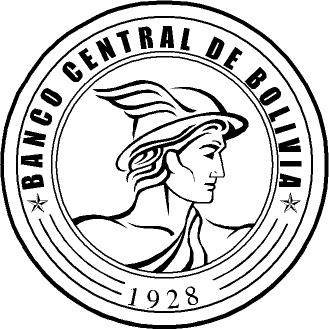 